                                  GLASBENA UMETNOST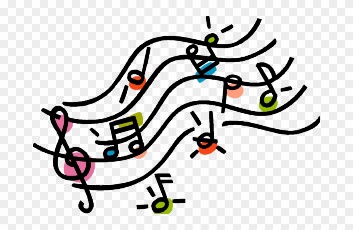                                  TOREK, PETEKPONOVI PESMI O POMLADI, KI SMO SE JIH NAUČILI V PRETEKLIH MESECIH. PESMI LAHKO SPREMLJAŠ Z ROPOTULJO, KI SI JO PRED KRATKIM IZDELAL/A.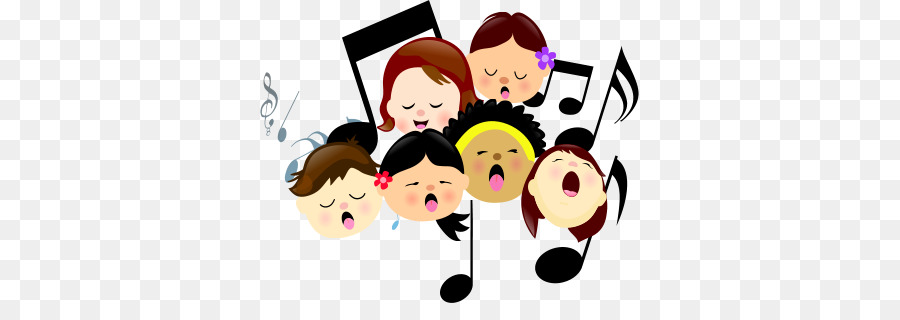 PESMI: MALI ZVONČEKMETULJČEK CEKINČEK POTOČEKKUKAVICA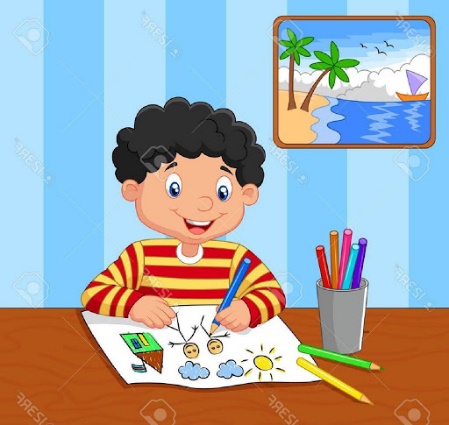                        LIKOVNA UMETNOST                         ČETRTEKV VELIK BREZČRTNI ZVEZEK Z BARVICAMI NASLIKAJ TVOJ NAJLJUBŠI DOGODEK MED PRVOMAJSKIMI POČITNICAMI.NAJPREJ NAPIŠI NASLOV                          MOJE POČITNICENATO PA IZBERI NAJLJUBŠI DOGODEK, KI SI GA DOŽIVEL/A MED PRVOMAJSKIMI POČITNICAMI IN GA NASLIKAJ. ŽELIM TI VELIKO DOBRE VOLJE IN VESELJA OB SLIKANJU.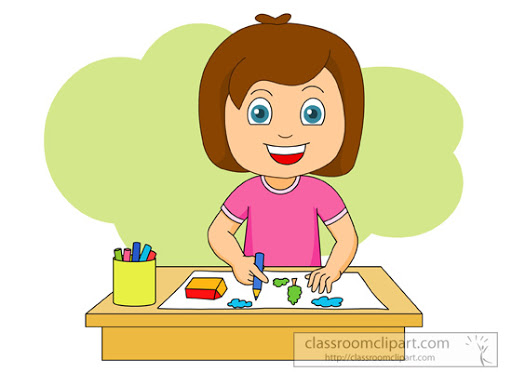                               ŠPORT 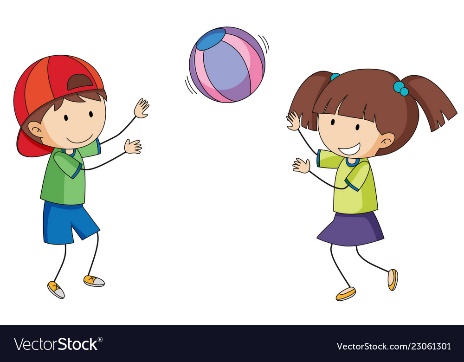                              PONEDELJEKOGREVANJE – TEKGIMNASTIČNE VAJE (KROŽENJE Z VSEMI DELI TELESA)IGRE Z ŽOGO•	UTRJEVANJE ZGORNJE PODAJE:-	PODAJA V PARU; OB USPEŠNI PODAJI IN UJETJU LAHKO  RAZDALJO MED SEBOJ POVEČUJETE.UTRJEVANJE VODENJE ŽOGE:    UČENEC VODI ŽOGO.UČENEC VODIJO ŽOGO NAJPREJ Z OBEMA ROKAMA HKRATI, ŠELE KASNEJE SAMO Z ENO ROKO.SPUSTI ŽOGO NA TLA; KOLIKOKRAT LAHKO OBTEČEŠ ŽOGO, PREDEN ŽOGA OBMIRUJE.SPUSTI ŽOGO, KO SE ODBIJE, JO UJEMI.VODI ŽOGO NA MESTU Z OBEMA ROKAMA HKRATI; DLAN MORA BITI SPROŠČENA; POSTOPOMA ŽOGO POSKUSI ODBITI ČIM VEČKRAT.VODI ŽOGO NA MESTU PRED SEBOJ, NATO ŠE OB STRANI; VODI ŽOGO VISOKO, NATO ŠE NIZKO.HODI V KROGU OKROG ŽOGE, MEDTEM KO JO VODIŠ NA DOLOČENEM MESTU.VODI ŽOGO IN JO PRI TEM ČIM MANJKRAT POGLEJ. MED HOJO VODI ŽOGO PO PROSTORU.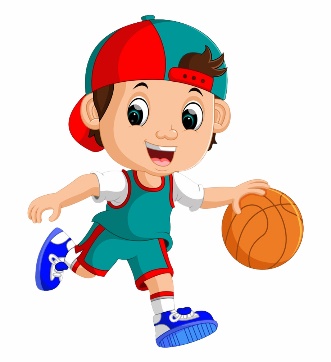 SREDA1. OGREVANJE2. GIMNASTIČNE VAJE (PROSTA IZBIRA)3. VODENJE ŽOGE – Z ENO ROKO•	VODENJE ŽOGE Z ENO ROKO:-	NA MESTUVODI ŽOGO NA MESTU; POSKUSI Z DESNO IN LEVO ROKO;VODI ŽOGO HITRO, NATO ŠE POČASI;VODI JO NIZKO, VISOKO, V VIŠINI PASU, PREIDI IZ VISOKEGA V NIZEK POLOŽAJ IN OBRATNO;POKLEKNI NA ENO KOLENO, NA OBE KOLENI IN VODI ŽOGO;VODI ŽOGO IZMENOMA Z LEVO IN DESNO ROKO.-	V GIBANJUVODI ŽOGO V HOJI NAPREJ/V HOJI NAZAJ/V HOJI V STRAN;HODI V KROGU/V CIK CAKU … IN VODI ŽOGO;•	MET ŽOGE V ZRAKMOŽNOSTI: PO METU IZVEDEŠ DOLOČENO NALOGO:PLOSKNI;OBRNI SE NAOKROG;DOTAKNI SE TAL Z OBEMA ROKAMA;DVIGNI DESNO NOGO IN Z ROKAMI PLOSKNI POD NJO…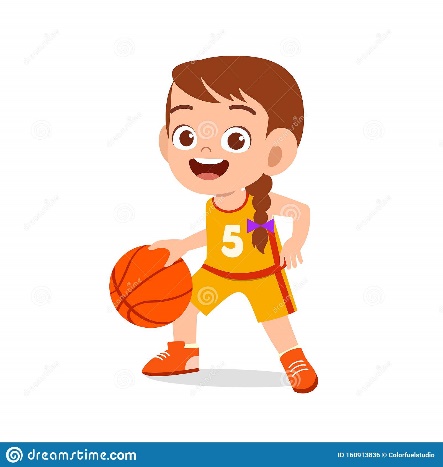 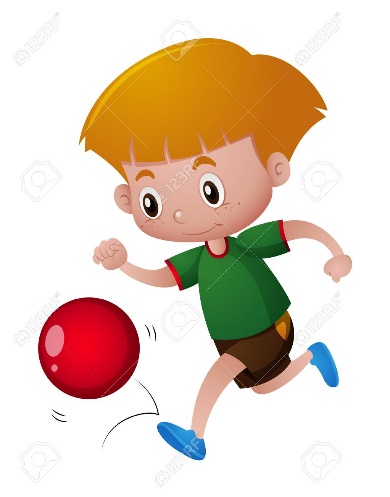 PETEK1.OGREVANJE – TEK 2. VAJE S KOLEBNICO VSAKO VAJO IZVEDI 10X.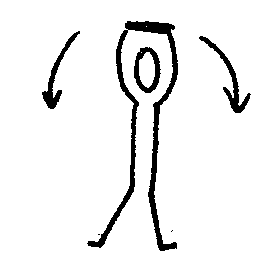 STOJIMO RAZKORAČNO, KOLEBNICO DRŽIMO NAD GLAVO, DELAMO ODKLONE TRUPA V LEVO IN DESNO.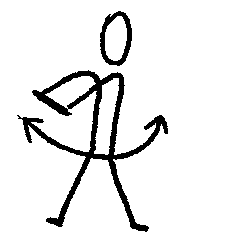 STOJIMO RAZKORAČNO, KOLEBNICO DRŽIMO PRED PRSMI, TRUP SUKAMO V LEVO IN DESNO.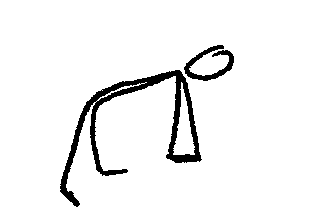 STOJIMO Z NOGAMA SKUPAJ, KOLEBNICO DRŽIMO NAD GLAVO; IZ VODORAVNEGA PREDKLONA NAREDIMO GLOBOK PREDKLON IN NAZAJ.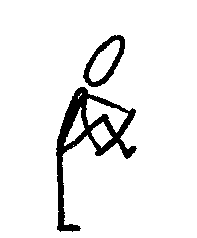 STOJIMO, PREPOGNJENO KOLEBNICO DRŽIMO NA OBEH KONCIH; KOLEBNICO PRESTOPAMO NAPREJ IN NAZAJ.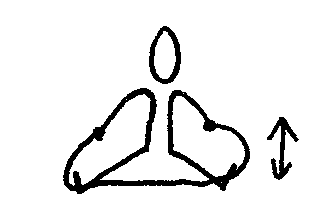 SEDIMO, NOGI STA NARAZEN. KOLEBNICO ZATAKNEMO ZA STOPALA. NOGE DVIGAMO IN SPUŠČAMO.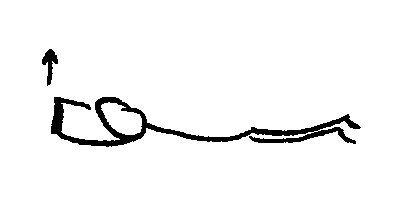 LEŽIMO NA TREBUHU, KOLEBNICO DRŽIMO Z OBEMA ROKAMA PRED SEBOJ. ROKE DVIGNEMO, POLOŽAJ ZADRŽIMO 3 SEK.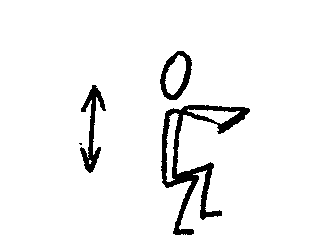 KOLEBNICO DRŽIMO V PREDROČENJU. DELAMO POČEPE S PETAMI NA TLEH.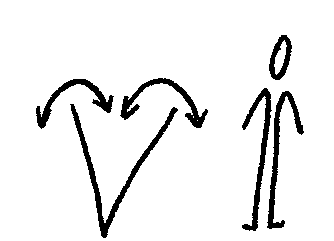 KOLEBNICO POLOŽIMO NA TLA V OBLIKI ČRKE V IN PRESKAKUJEMO NJENE KRAKE.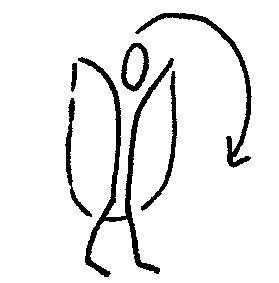 STOJIMO, VSAKA ROKA DRŽI EN KONEC VRVI, KI LEŽI ZA TELESOM. ZAMAHNEMO Z VRVJO IN JO ČEZ GLAVO VRŽEMO NAPREJ TER PRESTOPIMO.